NOTES 8.3: Fluids under pressureThe atmosphere is a mixture of gases such as ___________________________The pressure of the atmosphere is called _____________________Atmospheric pressure _____________________ as you move higher in altitude because there are less air particles at higher altitudesAir moves naturally from ___________________________________________Example. When you drink juice from a straw an area of low pressure is created in your mouth. High pressure air from outside rushes in through the straw carrying liquid with it“science never sucks”Weather is created by differences in pressure between cold air and warm airWarm air is a ________ pressure systemCold air is a ________ pressure systemCold air moves into areas of warm air creating windIf you are underwater, you can feel the pressure of the water all around you. The deeper you go the pressure increases because there is more water above you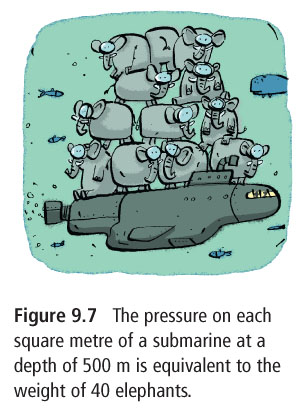 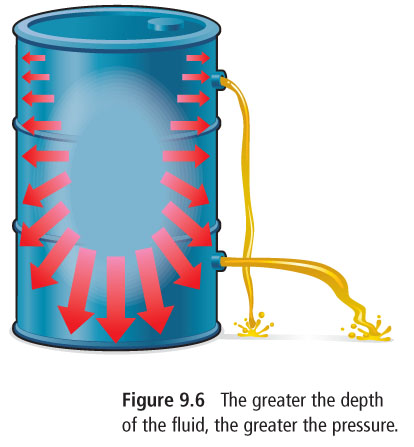  Buoyancy refers to low density floating on high density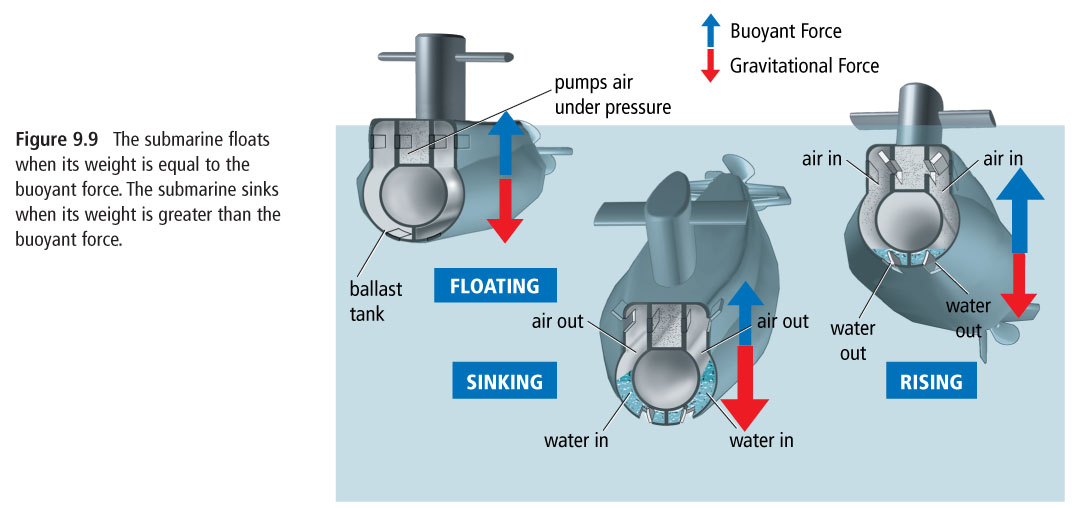 Bill NyeWhile watching, answer the following questionsHow much water must an object displace in order to float?What do negatively, positively and neutrally buoyant mean? 